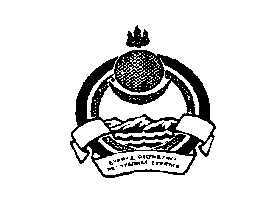 Муниципальное образование сельского поселения «Куморское эвенкийское»Северо-Байкальский районРеспублики БурятияПостановление.№ 13 21.03.2018	с. Кумора«Об обеспечении первичных мер пожарной   безопасности   натерритории МО СП «Куморскоеэвенкийское».        В соответствии с Федеральными Законами от 21.12.1994 года № 69-ФЗ«О пожарной   безопасности», от 06.10.2003 года № 131-ФЗ «Об общих   принципах организации   местного самоуправления в Российской Федерации», и в целях   обеспечения   первичных мер   пожарной   безопасности на территории Муниципального образования сельское поселение «Куморское эвенкийское» администрация Муниципального образования сельское поселение «Куморское эвенкийское постановило:     1. Утвердить Положение об обеспечении первичных мер пожарной безопасности на территории   Муниципального образования сельское поселение «Куморское эвенкийское»     2. Контроль   за исполнением   данного постановления    оставляю за собой.Глава Руководитель-АдминистрацииМО СП «Куморское эвенкийское»                                             А.С. СазоновПриложение № 1                                                                                    к постановлению администрации                      МО СП Куморское эвенкийское»  от «21» марта 2018 г. № 12ПОЛОЖЕНИЕОБ ОБЕСПЕЧЕНИИ ПЕРВИЧНЫХ МЕР ПОЖАРНОЙ БЕЗОПАСНОСТИ НА ТЕРРИТОРИИ МУНИЦИПАЛЬГО ОБРАЗОВАНИЯ    СЕЛЬСКОГО ПОСЕЛЕНИЯ «Куморское эвенкийское»1. ОБЩИЕ ПОЛОЖЕНИЯ 1.1. Положение об обеспечении первичных мер пожарной безопасности на территории сельского  поселения  «Куморское эвенкийское»   (далее - Положение) разработано в соответствии с Федеральным законом от 6 октября 2003 года № 131-ФЗ «Об общих принципах организации местного самоуправления в РФ», Федеральным законом от 21 декабря 1994 года № 69-ФЗ «О пожарной безопасности», Уставом Муниципального образования сельское поселение «Куморское эвенкийское» и устанавливает порядок организационно-правового, финансового, материально-технического обеспечения первичных мер пожарной безопасности на территории  Муниципального образования сельское поселения «Куморское эвенкийское»1.2. К основным задачам по обеспечению первичных мер пожарной безопасности на территории сельского поселения    относятся:1) реализация первичных мер пожарной безопасности, направленных на предупреждение пожаров на территории сельского поселения;2) создание условий для безопасности людей и сохранности имущества от пожаров;3) принятие мер для спасения людей и имущества при пожаре.1.3. К полномочиям администрация сельского поселения в области пожарной безопасности относится обеспечение первичных мер пожарной безопасности в границах сельского поселения, включающее реализацию норм и правил по предотвращению пожаров, спасению людей и имущества от пожаров.1.4. Вопросы, не отраженные в настоящем Положении, регламентируются нормами федерального и областного законодательства.2. ПЕРВИЧНЫЕ МЕРЫ ПОЖАРНОЙ БЕЗОПАСНОСТИ НА ТЕРРИТОРИИСЕЛЬСКОГО ПОСЕЛЕНИЯ. 2.1. К первичным мерам пожарной безопасности на территории сельского поселения    в соответствии с федеральным законом относятся:2.1.1. Содействие деятельности добровольных пожарных, привлечение населения к обеспечению пожарной безопасности;2.1.2. Создание в целях пожаротушения условий для забора в любое время года воды из источников наружного противопожарного водоснабжения, расположенных на территории сельского поселения; 2.1.3. Оснащение муниципальных учреждений первичными средствами тушения пожаров и противопожарным инвентарем;2.1.4. Обеспечение поселения исправной телефонной или радиосвязью для сообщения о пожаре в государственную пожарную службу;2.1.5. Устройство защитных противопожарных полос вокруг сельских населенных пунктов, разработка и выполнение для поселения мероприятий, исключающих возможность переброски огня при лесных и торфяных пожарах на здания, строения и сооружения поселения;2.1.6. Соблюдение требований пожарной безопасности при разработке градостроительной и проектно-сметной документации на строительство и планировке застройки территории поселения;2.1.7. Установление особого противопожарного режима.3. ОРГАНИЗАЦИОННО-ПРАВОВОЕ ОБЕСПЕЧЕНИЕ ПЕРВИЧНЫХ МЕРПОЖАРНОЙ БЕЗОПАСНОСТИ 3.1. Организационно-правовое обеспечение первичных мер пожарной безопасности на территории сельского поселения    предусматривает:1) правовое регулирование вопросов организационно-правового, финансового, материально-технического обеспечения первичных мер пожарной безопасности;2) разработку и осуществление мероприятий по обеспечению пожарной безопасности в границах сельского поселения и объектов муниципальной собственности, включение мероприятий по обеспечению пожарной безопасности в планы, схемы и программы развития сельского поселения;3) разработку, утверждение и исполнение местного бюджета в части расходов на пожарную безопасность;4) установление порядка привлечения сил и средств для тушения пожаров и проведения аварийно-спасательных работ на территории   поселения;5) установление особого противопожарного режима на территории сельского поселения и отдельных населенных пунктов, входящих в состав его территории, установление на время его действия дополнительных требований пожарной безопасности;6) проведение противопожарной пропаганды и организация обучения населения мерам пожарной безопасности;7) организацию работы комиссии по предупреждению и ликвидации чрезвычайных ситуаций и обеспечению пожарной безопасности сельского поселения.4. МАТЕРИАЛЬНО-ТЕХНИЧЕСКОЕ ОБЕСПЕЧЕНИЕ ПЕРВИЧНЫХ МЕРПОЖАРНОЙ БЕЗОПАСНОСТИ 4.1. Материально-техническое обеспечение первичных мер пожарной безопасности предусматривает:1)  содержание автомобильных дорог местного значения в границах сельского поселения и обеспечение беспрепятственного проезда пожарной техники к месту пожара;2) обеспечение надлежащего состояния источников противопожарного водоснабжения, находящихся в муниципальной собственности;3) организация работ по содержанию в исправном состоянии средств пожарной безопасности жилых и общественных зданий, находящихся в муниципальной собственности;4) поддержание в постоянной готовности техники, приспособленной для тушения пожара.4.2. Материально-техническое обеспечение первичных мер пожарной безопасности осуществляется в порядке и по нормам, установленным постановлениями администрации сельского поселения.5. ФИНАНСОВОЕ ОБЕСПЕЧЕНИЕ ПЕРВИЧНЫХ МЕР ПОЖАРНОЙБЕЗОПАСНОСТИ 5.1. Финансовое обеспечение мер первичной пожарной безопасности на территории сельского поселения является расходным обязательством сельского поселения.5.2. Финансовое обеспечение мер первичной пожарной безопасности осуществляется за счет средств бюджета сельского поселения    в пределах средств, предусмотренных решением о бюджете на соответствующий финансовый год.Допускается привлечение внебюджетных источников для финансирования первичных мер пожарной безопасности.5.3. Финансовое обеспечение мер первичной пожарной безопасности включает в себя финансирование расходов, связанных с приобретением и монтажом пожарной сигнализации, систем автоматического пожаротушения, первичных средств пожаротушения, проведением огнезащитной обработки деревянных и металлических несущих конструкций, закупкой пожарно-технической продукции, разработкой и организацией выполнения целевых программ по обеспечению пожарной безопасности.6. ПОЛНОМОЧИЯ   ОРГАНОВ МЕСТНОГО САМОУПРАВЛЕНИЯСЕЛЬСКОГО ПОСЕЛЕНИЯ ПО ОБЕСПЕЧЕНИЮ ПЕРВИЧНЫХ МЕР ПОЖАРНОЙ БЕЗОПАСНОСТИ6.1. В полномочия Главы Муниципального образования сельское поселение «Куморское эвенкийское» в сфере обеспечения первичных мер пожарной безопасности входят:1) правовое регулирование в сфере обеспечения первичных мер пожарной безопасности;2) установление порядка организационно-правового, финансового, материально-технического обеспечения первичных мер пожарной безопасности на территории Муниципального образования сельское поселение «Куморское эвенкийское».3) утверждение долгосрочной муниципальной целевой программы в сфере обеспечения первичных мер пожарной безопасности;6.2. Администрация сельского поселения    в сфере обеспечения первичных мер пожарной безопасности:1) осуществляет решение организационно-правовых вопросов, финансовое, материально-техническое обеспечение первичных мер пожарной безопасности, направленных на предотвращение пожаров, спасение людей и имущества от пожаров на территории сельского поселения;2) создает условия для организации добровольной пожарной охраны, а также для участия граждан в обеспечении первичных мер пожарной безопасности в иных формах на территориях населенных пунктов сельского поселения;3) разрабатывает мероприятия по обеспечению пожарной безопасности и включает их в планы, схемы и программы развития сельского поселения;4) организует и осуществляет проведение противопожарной пропаганды и обучения населения и должностных лиц органов местного самоуправления сельского поселения мерам пожарной безопасности, содействует распространению пожарно-технических знаний среди граждан и организаций на территории поселения;5) разрабатывает порядок и осуществляет информирование населения о принятых органами местного самоуправления сельского поселения решениях по обеспечению пожарной безопасности;6) оказывает содействие органам государственной власти МО «СевероБайкальский район» в информировании населения о мерах пожарной безопасности, в том числе посредством организации и проведения собраний населения;7) разрабатывает порядок привлечения сил и средств для тушения пожаров (кроме подразделений государственной противопожарной службы), осуществляет разработку планов привлечения сил и средств для тушения пожаров и проведения аварийно-спасательных работ;8) осуществляет контроль в сфере градостроительной деятельности и в сфере соблюдения требований пожарной безопасности при планировке и застройке территории муниципального образования;9) осуществляет контроль за содержанием в исправном состоянии средств обеспечения пожарной безопасности в жилом фонде и общественных зданиях, находящихся в муниципальной собственности;10) создает в целях пожаротушения условия для забора в любое время года воды из источников наружного водоснабжения, расположенных на территориях населенных пунктов муниципального образования на прилегающих к ним территориях;11) утверждает перечень первичных средств тушения пожаров и противопожарного инвентаря, которые должны иметь граждане в помещениях и строениях, находящихся в их собственности (пользовании),12) оснащает территории общего пользования первичными средствами тушения пожаров и противопожарным инвентарем;13) организует и принимает меры по оповещению населения, Главы сельского поселения    и подразделений Государственной противопожарной службы о пожаре;14) принимает меры по локализации пожара и спасению людей и имущества до прибытия подразделений Государственной противопожарной службы;7. ПРОТИВОПОЖАРНАЯ ПРОПАГАНДА И ОБУЧЕНИЕ НАСЕЛЕНИЯ МЕРАМ ПОЖАРНОЙ БЕЗОПАСНОСТИ7.1. Для противопожарной пропаганды используются информационные стенды, доски и другие доступные для населения поселения места размещения соответствующих материалов. Противопожарную пропаганду проводит администрация сельского поселения.   7.2. Средства массовой информации обязаны незамедлительно и на безвозмездной основе публиковать по требованию администрации поселения экстренную информацию, направленную на обеспечение пожарной безопасности населения.7.3. Обучение работников организаций, детей в дошкольных образовательных учреждениях и лиц, обучающихся в общеобразовательных учреждениях, мерам пожарной безопасности проводится указанными организациями по специальным программам, в том числе утвержденным в соответствии с федеральным законодательством, Правилами пожарной безопасности в Российской Федерации.7.4. Порядок организации и проведения обучения населения мерам пожарной безопасности, противопожарной пропаганды устанавливается администрацией сельского поселения.8. СОБЛЮДЕНИЕ ТРЕБОВАНИЙ ПОЖАРНОЙ БЕЗОПАСНОСТИ ПО ПЛАНИРОВКЕ И ЗАСТРОЙКЕ ТЕРРИТОРИИ ПОСЕЛЕНИЯ8.1. Соблюдение требований пожарной безопасности по планировке и застройке территории поселения осуществляется в соответствии с Градостроительным кодексом Российской Федерации, настоящим Положением и иным действующим законодательством. 